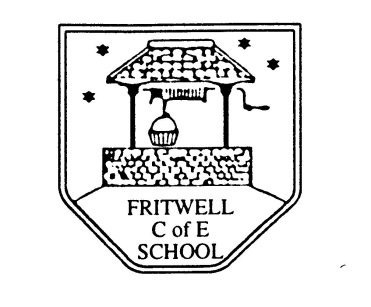 Breakfast Club Booking FormEach session costs £5 and runs from 7.30-8.30am, your child can arrive at any point within that hour. If possible please enter your booking requirements per half term, so that we can plan staffing requirements.  Payment can be made preferably by cheque (payable to Oxfordshire County Council), or if necessary with cash.  If you have more than one child then please fill in one booking form per child.  Tick each day that you want to book.Child’s Name: ………………………………………………….    Class: ………………………    Date: ……………………………….                                             Autumn Term         Wednesday 4th September to Friday 25th October 2019         Academic Year 2019-2020Total Payment enclosed £  ………………………..    cash/cheque (payable to Oxfordshire County Council)DAYWeek Beg2nd SeptWeekBeg9th SeptWeek Beg16th SeptWeekBeg23rd SeptWeekBeg30th SeptWeekBeg7th OctWeekBeg14th OctWeekBeg21st OctMondayTuesdayWednesdayThursdayFriday